St Lawrence Jewry January 2014 Newsletter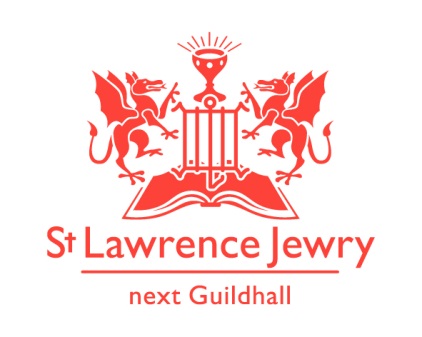 St Lawrence Jewry is the church on Guildhall Yard, dedicated to bringing                                          the light of Christ to the City of London.Dear Friends, “Peace I leave with you; my peace I give you. I do not give to you as the world gives.  Do not let you’re your hearts be troubled and do not be afraid. (John 14:27 – NIV)Happy New Year to everyone!  After the hectic time we had in December, peace and tranquillity finally set in our church.  This month of January is relatively quiet and peaceful.  A time for us to catch up with all the admin works that were not done in December. This is a brief January newsletter to keep you up to date.Plow MondayWe kicked off the year with the Plow Monday Service on 6th January 2014, attended by our Lord Mayor and her Consort.  This year’s focus was on the City of London Corporation Chamberlain’s Department and the title was “The Cost of Living”.  MusicWe now have a new 3-months Music Programme brochures, listing all our lunchtime recitals programmes for the months of January to March 2014.  They are available in the church vestibule.  You can also check out our 3-months programmes in our website.  Please visit our Piano and/or Organ webpages for the complete listing.Services each weekOur weekly services continue as usual. Holy Communion at 8.30am on Wednesday and 1.15pm on Friday. Morning Prayer at 8.30am on Monday, Tuesday, Thursday and Friday.  Support Us webpageWe created a webpage in our website to inform people how they can help St Lawrence Jewry in fulfilling its missions of bringing the light of Christ to the City of London.  Please do visit our Support Us page and get involved.Since we launched our easyfundraising.org.uk page last November 2013, we now have 4 supporters who generated £28.73 for the church.  If you are buying anything online or are planning to buy something in the future, please register in easyfundraising.org.uk and choose St Lawrence Jewry as the charity you want the retailers to donate to.  Examples of the +2,000 retailers included are Tesco & other supermarkets, Amazon, The Trainline and many others.  It is really easy once the toolbar has been set up. It will not slow your shopping down.  It will simply mean the church gets a donation in the process.Benevolent Society of BluesWe are hosting again the AGM of the Benevolent Society of Blues on Thursday 23rd January 2014 at 6:30pm.Advance Notice3rd February 6:00pm    -  Candlemas Service 6th February 6:30 pm   -  Waitangi Day Service19th February 1:05pm  -  City of London Festival Free Winter Concert27th February 7:30pm  -  National Opera Studio Susan Bullock Concert – ticketed eventGod bless you all.David Parrottvicar@stlawrencejewry.org.ukIf you receive this newsletter but would not wish to stay on our list please let us know straight away and we will remove you.  Katrina Bradleykatrina@stlawrencejewry.org.ukArnel Sullanoarnel@stlawrencejewry.org.uk